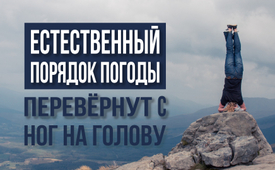 Естественный порядок погоды перевернут с ног на голову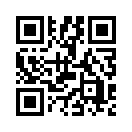 В Австралии отмечается один из самых холодных летних сезонов в истории страны, в то же время и североамериканский континент тоже переходит от одной волны холода к другой.В Австралии отмечается один из самых холодных летних сезонов в истории страны, в то же время и североамериканский континент тоже переходит от одной волны холода к другой. Тем временем островное государство Мадагаскар и юго-восточные африканские государства Малави и Мозамбик заняты ликвидацией последствий циклона «Фредди», который бушевал над южной частью Индийского океана более месяца. В январе в Антарктиде были зафиксированы самые низкие летние температуры за всю историю наблюдений. В феврале и марте в Эмиратах неоднократно то шли проливные дожди, то можно было играть в снежки. Чили теряет значительную часть своих лесов в результате пожаров и одновременной засухи, а в Аргентине и Бразилии многие люди гибнут под волнами бушующих вод и оползней после сильных дождей. Китай после чрезвычайно холодного начала года переживал в марте волну жары свыше 30°C, а в Индии, Афганистане, Пакистане, Иордании и Южной Корее температура с января по март была значительно ниже средней. В Калифорнии, которая годами переживала нехватку воды и засуху и, казалось бы, неутихающие лесные и городские пожары, в течение нескольких недель попеременно идет то сильный дождь, то снегопад. В то же время во всех реках в Западной Европы уровень воды самый низкий, а большинство резервуаров с питьевой водой находятся на грани пересыхания. Когда же военные «геоинженеры» окажутся за решеткой?от chrm.Источники:https://dudeweblog.wordpress.com/2023/03/24/2023-die-welt-im-wurgegriff-desglobalen-wetterterrors/Может быть вас тоже интересует:---Kla.TV – Другие новости ... свободные – независимые – без цензуры ...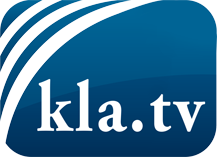 О чем СМИ не должны молчать ...Мало слышанное от народа, для народа...регулярные новости на www.kla.tv/ruОставайтесь с нами!Бесплатную рассылку новостей по электронной почте
Вы можете получить по ссылке www.kla.tv/abo-ruИнструкция по безопасности:Несогласные голоса, к сожалению, все снова подвергаются цензуре и подавлению. До тех пор, пока мы не будем сообщать в соответствии с интересами и идеологией системной прессы, мы всегда должны ожидать, что будут искать предлоги, чтобы заблокировать или навредить Kla.TV.Поэтому объединитесь сегодня в сеть независимо от интернета!
Нажмите здесь: www.kla.tv/vernetzung&lang=ruЛицензия:    Creative Commons License с указанием названия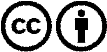 Распространение и переработка желательно с указанием названия! При этом материал не может быть представлен вне контекста. Учреждения, финансируемые за счет государственных средств, не могут пользоваться ими без консультации. Нарушения могут преследоваться по закону.